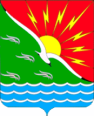 АДМИНИСТРАЦИЯМУНИЦИПАЛЬНОГО ОБРАЗОВАНИЯЭНЕРГЕТИКСКИЙ ПОССОВЕТ НОВООРСКОГО РАЙОНА ОРЕНБУРГСКОЙ ОБЛАСТИП О С Т А Н О В Л Е Н И Е 22.07.2019                         п.Энергетик                                № 126-ПОб установлении стоимости гарантируемого перечня услуг по погребению на территории муниципального образования Энергетикский поссовет Новоорского района Оренбургской областиВ соответствии с пунктом 3 статьи 9, статьи 12 Федерального закона                от 12.01.1996 № 8-ФЗ «О погребении и похоронном деле», Законом Оренбургской области от 06.09.2004 № 1421/223-III-ОЗ «О погребении и похоронном деле на территории Оренбургской области», руководствуясь Уставом муниципального образования Энергетикский поссовет Новоорского района Оренбургской области,П О С Т А Н О В Л Я Ю:1. Установить стоимость услуг, предоставляемых согласно гарантированному перечню услуг по погребению, согласованную с Отделением пенсионного фонда  в Новоорском районе Оренбургской области, Государственным учреждением - Оренбургским региональным отделением Фонда социального страхования Российской Федерации в Новоорском районе и Департаментом Оренбургской области по ценам и регулированию тарифов, в сумме 6838,44 рублей (шесть тысяч восемьсот тридцать восемь) рублей 44 копейки, согласно приложению.2. Признать утратившими силу следующие нормативно-правовые акты:2.1. Постановление администрации Муниципального образования Энергетикский поссовет Новоорского района Оренбургской области от 20.02.2013 № 40-П «О внесении изменений в Постановление главы муниципального образования Энергетикский поссовет от 25.12.2012 № 197-П «Об установлении стоимости гарантируемого перечня услуг по погребению на территории муниципального образования Энергетикский поссовет, подлежащих возмещению через Управление социальной защиты населения администрации Новоорского района Оренбургской области за счет средств областного бюджета»;2.2. Постановление администрации Муниципального образования Энергетикский поссовет Новоорского района Оренбургской области от 24.12.2014 № 249-П  «Об индексации стоимости гарантируемого перечня услуг по погребению на территории муниципального образования Энергетикский поссовет, подлежащей возмещению специализированной службе по вопросам похоронного дела через филиал государственного казенного учреждения Оренбургской области «Центр социальной поддержки населения» в Новоорском районе за счет средств областного бюджета»;2.3. Постановление администрации Муниципального образования Энергетикский поссовет Новоорского района Оренбургской области от 12 марта 2018 года № 43-П  «Об установлении стоимости гарантируемого перечня услуг по погребению на территории муниципального образования Энергетикский поссовет, подлежащей возмещению специализированной службе по вопросам похоронного дела за счет средств Пенсионного фонда Российской Федерации»;2.4.  Постановление администрации Муниципального образования Энергетикский поссовет Новоорского района Оренбургской области от 29 января 2019 года № 11-П  «Об установлении стоимости гарантируемого перечня услуг по погребению на территории муниципального образования Энергетикский поссовет, подлежащей возмещению за счет средств Пенсионного фонда Российской Федерации».3. Настоящее постановление вступает в силу после его обнародования и распространяется на правоотношения, возникшие с 01.02.2019. 4. Контроль за исполнением настоящего постановления возложить на заместителя главы администрации по социальным вопросам.Глава муниципального образования 				         А.В. ГоношилкинПриложение к Постановлению администрации муниципального образованию Энергетикский поссовет Новоорского районаот 22.07.2019 № 126-ПСтоимость гарантируемого перечня услуг по погребению на территории муниципального образования Энергетикский поссовет Новоорского района Оренбургской областиГлава муниципального образования 				         А.В. Гоношилкин№ п/пНаименование услугиСтоимость с 01.02.2019 (руб.)1.Оформление документов, необходимых для погребения -2.Предоставление и доставка гроба и других предметов, необходимых для погребения4535,623.Перевозка тела (останков) умершего на кладбище907,194.Погребение1395,63ИТОГО6838,44